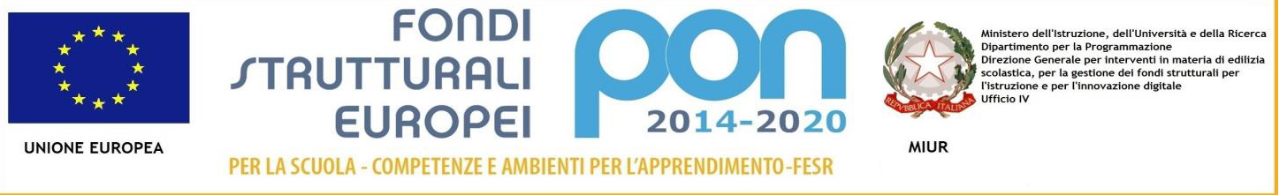 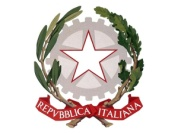 Ministero dell’Istruzione, dell’Università e della RicercaUfficio Scolastico Regionale per il LazioISTITUTO COMPRENSIVO  “VIA LUCA GHINI”Via Luca Ghini, 58  - 00172  Roma  Tel. 062301075- Fax 0623296412   Cod. Mecc. RMIC8EY00G-Cod. Fisc. 97713020580email: rmic8ey00g@istruzione.it   pec: rmic8ey00g@pec.istruzione.itPIANO DIDATTICO PERSONALIZZATO PER ALUNNI PLUSDOTATIAnno Scolastico 20____-20____1. Dati relativi all’alunno/a per cui si predispone il PDP:Alunno/a ____________________________________________________________________ frequentantea.  la sezione _____ della scuola dell’infanziab.  la classe _____ , sez. ____ della scuola primaria, plesso____________________________c.  la classe _____ , sez. ____ della scuola secondaria di I grado2. Motivazioni prioritarie per le quali si rende necessaria la stesura del piano: Attivare dinamiche di inclusione dell’allievo nel contesto della classe e nella relazione coi pari Evitare i rischi di una disaffezione rispetto al lavoro scolastiche, anche in singole discipline Incentivare dinamiche motivazionali in ambiti di plusdotazione3. Caratteristiche osservabili dell’alunno/a nel contesto scolastico (a cura del team/Consiglio di Classe):3a. Caratteristiche nell’apprendimento Mostra un pensiero logico e analitico E’ capace di individuare prontamente modelli e relazioni logiche Coglie facilmente e rapidamente i principi e i nessi fondamentali di concetti Si impegna per individuare soluzioni valide, alternative e creative ai problemi Cerca di ridefinire i problemi proposti, di rappresentare le idee e di formulare ipotesi Ama le sfide intellettuali Salta alcune fasi di apprendimento Può imparare a leggere prima degli altri e la sua comprensione è migliore Coglie molto rapidamente il significato di un testo Organizza rapidamente le informazioni E’ in grado di conservare ed elaborare grandi quantità di informazioni Può richiamare una vasta gamma di conoscenze Cerca di decidere da se stesso basandosi sulla razionalità Formula e sostiene le idee con le evidenze Cerca di scoprire in modo indipendente il come e il perché delle cose3b. Caratteristiche del pensiero creativo Produce un gran numero di idee Produce idee originali Mostra giocosità intellettuale, immaginazione e fantasia Crea testi originali o inventa le cose Mostra un acuto ed insolito senso dell'umorismo Ha intuizioni originali Ama fare speculazione e pensare al futuro Dimostra consapevolezza delle qualità estetiche Non ha paura di essere diverso E’ pronto a sperimentare nuove idee e rischiare di sbagliare Cerca modalità insolite, piuttosto che i rapporti convenzionali3c. Caratteristiche motivazionali Si sforza di raggiungere elevati standard di realizzazione personale E’ auto-diretto e preferisce lavorare in modo indipendente E’ fortemente auto-motivato e si fissa obiettivi personali da raggiungere E’ persistente nel completare compiti Si impegna e viene assorbito dai compiti e dalle attività Tende ad essere auto-critico e valutativo E’ affidabile3d. Caratteristiche nella leadership sociale Prende l'iniziativa nelle situazioni sociali E’ sicuro di sé e popolare con i coetanei Comunica bene con gli altri E’ socialmente maturo Dimostra alto livello di empatia Cerca attivamente la leadership nelle situazioni sociali Manifesta capacità di motivare un gruppo per raggiungere gli obiettivi Sa convincere un gruppo ad adottare idee o metodi E’ adattabili e flessibili in situazioni nuove Cerca attivamente la leadership nelle attività sportive E’ disposto ad assumersi le responsabilità Sa sintetizzare idee elaborate dai membri del gruppo per formulare un piano d’azione3e. Caratteristiche di autodeterminazione Si relaziona meglio con bambini più grandi e con gli adulti, e spesso preferisce la loro compagnia E’ scettico verso le dichiarazioni autoritarie Mette in discussione le decisioni arbitrarie Insiste con insegnanti ed adulti per ottenere chiarimenti Mostra un interesse precoce per i problemi da adulti E’ riluttante ad esercitarsi in abilità già padroneggiate E’ facilmente annoiato in compiti di routine Esprime molto francamente le idee, le preferenze e le opinioni Tende a porre domande in maniera incalzante3f. Caratteristiche psicologiche Mostra notevole sensibilità su come gli altri lo percepiscono Evidenzia un alto livello di resilienza Manifesta un’alta consapevolezza delle sue azioni Può modificare il suo comportamento per adattarsi ad una situazione Può manifestare atteggiamenti depressivi perché “nessuno lo capisce” Può manifestare una certa tendenza all’isolamento Può mostrare bassa autostima e sensi di colpa4. Criticità riscontrabili nel profilo dell’alunno plusdotato È a rischio di isolamento sociale Si annoia a scuola e con i coetanei Viene visto dagli altri (pari e adulti) come “diverso”, “sopra le righe”, “bizzarro”, “strano” Manifesta forte volontà, impazienza verso la lentezza altrui e antipatia verso le attività di routine Può rifiutare i piani prestabiliti o rifiutare le attività che già conosce Domina le discussioni e pone domande imbarazzanti Rifiuta o omette dettagli durante la comunicazione Può venir percepito come prepotente, maleducato o brusco Può usare le competenze verbali per sfuggire o evitare determinate situazioni Evidenzia gli interessi in modo eccessivo e si aspetta altrettanto dagli altri Ha difficoltà nell’accettare fatti non razionali (ad es. emozioni, tradizioni, questioni religiose) Denota difficoltà nell’esprimere le emozioni Evidenzia scarsa concretezza nella vita quotidiana Spesso non sa ascoltare e viene visto dagli altri come ”quello che sa tutto” È eccessivamente auto-critico e può mostrarsi critico o intollerante verso gli altri Facilmente si scoraggia o si deprime Se vi è pressione da parte degli adulti sulla performance, può manifestare sentimenti di inadeguatezza edi incomprensione Adotta uno stile eccessivamente perfezionista e rigido, focalizzandosi eccessivamente su alcuni aspetti odettagli Nei momenti in cui si focalizza su attività di suo interesse resiste alle distrazioni, trascurando i compitiassegnati o le persone Può apparire ostinato Manifesta eccessiva sensibilità alla critica, ai conflitti interpersonali con pari e famigliari o rifiuto dei pari Si aspetta che gli altri abbiano sistemi di valori simili ai suoi Manifesta necessità di successo e di riconoscimento per non sentirsi diverso o alienato Manifesta frustrazione nei momenti di inattività disturbando il lavoro dei compagni, fino ad essereconsiderato iperattivo Può rifiutare gli aiuti di genitori o dei pari Può essere non convenzionale o anticonformista Può apparire dispersivo e disorganizzato Usa l’umorismo in modo improprio per attaccare gli altri Prova frustrazione quando l’umorismo non viene capito È a rischio di isolamento sociale Ha bassa autostima dovuta alla percezione della differenza con i pari in modo negativo5. INDIVIDUAZIONE DI OBIETTIVI SPECIFICI DI APPRENDIMENTO PREVISTI PER I PIANI DI STUDIO ESTRATEGIE METODOLOGICHEScegliere, tra le seguenti, le strategie individuate per far fronte ai bisogni formativi dell’allievo:□ Evitare la disaffezione dell’alunno nelle attività scolastiche:      - attività di potenziamento disciplinari (specificare gli ambiti e gli interventi didattici)--------------------------------------------------------------------------------------------------------------------------------------------------------------------------------------------------------------------------------------------------------------------------------------------------------------------------------------------------------------------------------------------------------------------------------------------------------------------------------------------------------------------------------------------------------------------------------------------□ Favorire l’inclusione nel contesto della classe:        - coinvolgimento dell’alunno nell’attività di peer to peer ( indicare in quali discipline)--------------------------------------------------------------------------------------------------------------------------------------------------------------------------------------------------------------------------------------------------------------------------------------------------------------------------------------------------------------------------------------------------------------------------------------------------------------------------------------------------------------------------------------------------------------------------------------------6. Rapporti scuola – famiglia----------------------------------------------------------------------------------------------------------------------------------------------------------------------------------------------------------------------------------------------------------------------------------------------------------------------------------------------------------------------------------------------------------------------------------------------7. Altre considerazioni ad integrazione del PDP____________________________________________________________________________________________________________________________________________________________________________________________________________________________________________________________________________________________________________________________________________________________Roma , ____/____/20___I/Le docentiI genitori/tutori legaliReferente Inclusione                                                                                                                                                        Il dirigente scolasticoNome CognomeFirma